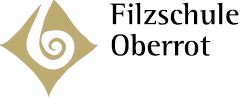 Anmeldeformular Fit-in-Filz Fortbildung 2020Name, Vorname	________________________________________________________Straße, Nr.		________________________________________________________PLZ, Ort 		________________________________________________________Land 			________________________________________________________Telefon 		________________________________________________________E-Mail 			________________________________________________________Datum, Unterschrift 	________________________________________________________Ihre Anmeldung erfolgt schriftlich und ist hiermit verbindlich. Die Anmeldegebühr beträgt  50 € und wird beim 1. Block angerechnet. Bei Abmeldung erfolgt keine Rückerstattung. Bei Erkrankung einer Teilnehmerin/ eines Teilnehmers in einem Block, kann der Unterricht nach Absprache zu einem anderen Zeitpunkt nachgeholt werden. Für die Unterbringung dieses Zeitraumes verpflichtet sich die Teilnehmerin/ der Teilnehmer selber zu sorgen. Mit der schriftlichen Anmeldung erklären Sie sich einverstanden, verbindlich an allen 6 Blöcken teilzunehmen.Hiermit melde ich mich zu folgender Ausbildungsgruppe an:         2T					Übernachtung Filzschule	550 € pro Kursblock (Preis zzgl. Material)Zahlungsweise: 	Gegen Rechnung24.02. – 29.02.202015.06. – 20.06.202009.11. – 14.11.202001.03. – 06.03.202114.06. – 19.06.202127.09. – 01.10.2021